ΔΗΜΟΚΡΙΤΕΙΟ ΠΑΝΕΠΙΣΤΗΜΙΟ ΘΡΑΚΗΣ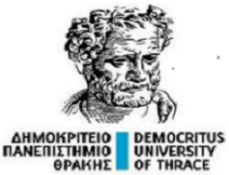 ΣΧΟΛΗ ΕΠΙΣΤΗΜΩΝ ΑΓΩΓΗΣΠΑΙΔΑΓΩΓΙΚΟ ΤΜΗΜΑ ΔΗΜΟΤΙΚΗΣ ΕΚΠΑΙΔΕΥΣΗΣΤίτλοςΔΙΔΑΚΤΟΡΙΚΗ ΔΙΑΤΡΙΒΗΟνοματεπώνυμο, ΑΕΜ:Επιβλέπων/ουσα Καθηγητής/τρια: [Όνομα, Επώνυμο, Τίτλος, Τμήμα, Ίδρυμα (ολογράφως)]Αλεξανδρούπολη,2024ΔΗΜΟΚΡΙΤΕΙΟ ΠΑΝΕΠΙΣΤΗΜΙΟ ΘΡΑΚΗΣ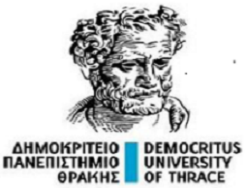                     ΣΧΟΛΗ ΕΠΙΣΤΗΜΩΝ ΑΓΩΓΗΣ                    ΠΑΙΔΑΓΩΓΙΚΟ ΤΜΗΜΑ ΔΗΜΟΤΙΚΗΣ ΕΚΠΑΙΔΕΥΣΗΣΤίτλοςΔΙΔΑΚΤΟΡΙΚΗΔΙΑΤΡΙΒΗΟνοματεπώνυμο, ΑΕΜ:ΕΞΕΤΑΣΤΙΚΗΕΠΙΤΡΟΠΗΜέλη της Συμβουλευτικής Επιτροπής:Επιβλέπων/ουσα καθηγητής/ρια:[Όνομα, Επώνυμο, Βαθμίδα, Τμήμα  και Ίδρυμα (ολογράφως)]2ο Μέλος: [Όνομα, Επώνυμο, Βαθμίδα, Τμήμα  και Ίδρυμα (ολογράφως)]3ο Μέλος:[Όνομα, Επώνυμο, Βαθμίδα, Τμήμα  και Ίδρυμα (ολογράφως)]Μέλη της Εξεταστικής Επιτροπής:4ο Μέλος: [Όνομα, Επώνυμο, Βαθμίδα, Τμήμα  και Ίδρυμα (ολογράφως)]5ο Μέλος: [Όνομα, Επώνυμο, Βαθμίδα, Τμήμα  και Ίδρυμα (ολογράφως)]6ο Μέλος: [Όνομα, Επώνυμο, Βαθμίδα, Τμήμα  και Ίδρυμα (ολογράφως)]7ο Μέλος:[Όνομα, Επώνυμο, Βαθμίδα, Τμήμα  και Ίδρυμα (ολογράφως)]Η παρούσα διδακτορική διατριβή υποβλήθηκε στο Παιδαγωγικό Τμήμα Δημοτικής Εκπαίδευσης του Δημοκρίτειου Πανεπιστημίου Θράκης για την απόκτηση του διδακτορικού τίτλου σπουδών στις Επιστήμες της Αγωγής.Αλεξανδρούπολη,2024ΠνευματικάδικαιώματαCopyright © [όνομα και επώνυμο συγγραφέα, έτος ολοκλήρωσης της εργασίας]ΗέγκρισητηςδιδακτορικήςδιατριβήςαπότοΠαιδαγωγικόΤμήμαΔημοτικήςΕκπαίδευσης του Δημοκρίτειου Πανεπιστημίου Θράκης δεν δηλώνει απαραιτήτως τηναποδοχήτωναπόψεωντου/τηςσυγγραφέα/ως.Τήρηση ακαδημαϊκών αρχών και δεοντολογίαςΗ παρούσα διδακτορική διατριβή είναι πρωτότυπη και εκπονήθηκε εξ ολοκλήρου από τον/την υποψήφιο/α διδάκτορα [ONOMA] του Προγράμματος Διδακτορικών Σπουδών του Παιδαγωγικού Τμήματος Δημοτικής Εκπαίδευσης, υπό την καθοδήγηση του/της επιβλέποντα/επιβλέπουσας.Ο/Η υποψήφιος/α διδάκτορας βεβαιώνει ότι κατά την εκπόνηση και τη συγγραφή της παρούσας διδακτορικής διατριβής τήρησε τα προβλεπόμενα από τον νόμο, τον εσωτερικό κανονισμό του Τμήματος και τοΠρόγραμμα Διδακτορικών Σπουδών, καθώς και ότι σεβάστηκε πλήρως τις Αρχές της Ακαδημαϊκής Ηθικής και του Κώδικα Δεοντολογίας, οι οποίες απαγορεύουν την παραποίηση των ερευνητικών/πειραματικών αποτελεσμάτων, την αναφορά ψευδών στοιχείων, την κατάχρηση της διανοητικής ιδιοκτησίας τρίτων και τη λογοκλοπή. Ο/Ησυγγραφέας…………………………………[Υπογραφή]DEMOCRITUS UNIVERSITY OF THRACESCHOOL OF EDUCATIONDEPARTMENT OF PRIMARY EDUCATIONTitleDOCTORALTHESISFullNameoftheauthor, RN:COMMITTEEOFEXAMINERSMembersofAdvisoryCommittee:Supervisor: [Name, Last name, Title, Department & Institution (written in full)] Member 2: [Name, Last name, Title, Department & Institution (written in full)]Member 3: [Name, Last name, Title, Department & Institution (written in full)]MembersoftheCommitteeofExaminers:Member 4: [Name, Last name, Title, Department & Institution (written in full)] Member 5: [Name, Last name, Title, Department & Institution (written in full)]Member 6: [Name, Last name, Title, Department & Institution (written in full)]Member 4: [Name, Last name, Title, Department & Institution (written in full)]A thesis submitted in partial fulfilment of the requirements for the degree of Doctor of Philosophy in Education, Department of Primary Education, Democritus University of Thrace.Alexandroupolis,2024AllrightsreservedCopyright©[Firstname andsurnameoftheauthor,yearofsubmission]TheapprovalofthedoctoralthesisbytheDepartmentofPrimaryEducation,Democritus University of Thrace, does not necessarily indicate the acceptance of theviewsoftheauthor.Fulfillment of academic principles and ethicsThe present doctoral thesis is original and was prepared entirely by the PhD student [NAME] of the Doctoral Program of Studies of the Department of Primary Education, under the guidance of the supervisor.The PhD student certifies that during the preparation and writing of this doctoral thesis he/she complied with the provisions of the law and the internal regulations and the Program of the Doctoral studies of the Department, as well as that he/she fully respected the Principles of Academic Ethics and the Code of Ethics, which prohibit falsification of research/experimental results, false reporting, misuse of third-party intellectual property and plagiarism.Theauthor                                                                                               ………………                                                                                                                 [Signature]